Od:	Gabriela Trojková <gabriela.trojkova@zmgroup.cz>Odesláno:	26. února 2021 12:50Komu:	Pucová Milena Ing.Kopie:	William PešekPředmět:	FW: Krajský soud v Ústí nad Labem objednávka multifunkcí OB 52/2021Přílohy:	OB_52_2021.pdfDobrý den,Potvrzuji přijetí a zpracování objednávky č. 2021/OB/52 viz příloha.Celková cena zakázky bude činit 152 206,30 Kč včetně DPH.S pozdravem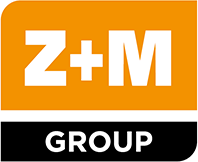 Gabriela TrojkováAsistentka obchodního odděleníZ + M servis, spol. s r.o.Valchařská 3261/17 | 702 00 OstravaT +420 597 010 361| M +420 739 385 177@ gabriela.trojkova@zmgroup.cz | www.zmgroup.cz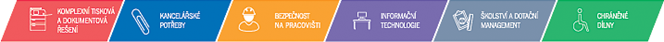 Obsah tohoto e-mailu ani jeho příloh není nabídkou k uzavření smlouvy a na základě tohoto e-mailu tak nemůže dojít k uzavření smlouvy; není tedy vůlí autora tohoto e-mailu, ani společnosti, kterou reprezentuje, být vázán jednáním vyjádřeným v obsahu tohoto e-mailu nebo v jeho přílohách. Platí to rovněž pro případ, kdy tento e-mail obsahuje údaj nebo sdělení obchodního charakteru, neboť úmyslem autora je pouze sdělit adresátu takové skutečnosti za účelem případného navázání obchodní spolupráce. Údaje a sdělení uvedená v tomto e-mailu mají důvěrný charakter a adresát je povinen dbát, aby nebyly zneužity, nebo aby nedošlo k jejich prozrazení.Obsah tohoto e-mailu ani jeho příloh není nabídkou k uzavření smlouvy a na základě tohoto e-mailu tak nemůže dojít k uzavření smlouvy; není tedy vůlí autora tohoto e-mailu, ani společnosti, kterou reprezentuje, být vázán jednáním vyjádřeným v obsahu tohoto e-mailu nebo v jeho přílohách. Platí to rovněž pro případ, kdy tento e-mail obsahuje údaj nebo sdělení obchodního charakteru, neboť úmyslem autora je pouze sdělit adresátu takové skutečnosti za účelem případného navázání obchodní spolupráce. Údaje a sdělení uvedená v tomto e-mailu mají důvěrný charakter a adresát je povinen dbát, aby nebyly zneužity, nebo aby nedošlo k jejich prozrazení.